Publicado en Barcelona el 05/02/2020 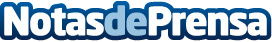 Xavier Casellas y Emilio Solla presentan "In a Sentimental Move". Jamboree Jazz Club, viernes 7 feb. 20-22hEl nuevo álbum, publicado por Fresh Sound Records, incluye 10 temas, cinco de ellos en formato dúo piano y voz junto al pianista y compositor argentino Emilio Solla,  dos veces nominado a los Grammy, y otros cinco con invitados especiales de lujo como, Romero Lubambo, John Ellis, Julien Labro y John BaileyDatos de contacto:Xavier Casellas Gomez609403089Nota de prensa publicada en: https://www.notasdeprensa.es/xavier-casellas-y-emilio-solla-presentan-in-a Categorias: Música Cataluña Entretenimiento Eventos http://www.notasdeprensa.es